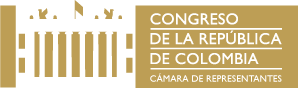 COMISION DE DERECHOS HUMANOS Y AUDIENCIASBogotá, D.C. 29 de abril de 2021. SESIÒN VIRTUAL PARA EL VIÉRNES 7 DE MAYO DE 2021.HORA: 9:00 A.MPor instrucciones de la Mesa Directiva de La Comisión de Derechos Humanos y Audiencias de la Honorable Cámara de Representantes, se permite informar que sesionará virtual el día viernes 9 de Mayo de 2021 a las 9:00 A.M, para tratar los temas que competen a la Comisión.Atentamente,OLGA CECILIA HERNANDEZ DIOSASecretaria Ad-hoc.